Nr. 1016 /08.05.2019CĂTRE,REGIA AUTONOMĂ MONITORUL OFICIAL	Subscrisa, Liceul Teoretic ,,Mihai Eminescu” Bârlad, județul Vaslui, rugăm să publicați în conformitate cu prevederile H.G. nr. 286/2011 şi OUG 90/2017  anunțul privind ocuparea următoarelor posturi :un post de bucătar - perioadă nedeterminată;un post de laborant - perioadă nedeterminată.     DIRECTOR, 							SECRETAR ȘEF,Prof. Ghiorghe PricopNr.  1015  /08.05.2019				                   AnunțLiceul Teoretic ,,Mihai Eminescu” Bârlad, organizează concurs pentru ocuparea următoarelor posturi:un post contractual de bucătar, durată nedeterminată.		Condiții specifice: studii medii sau profesionale de specialitate sau cursuri de calificare în meseria de bucătar, vechime-nu se cere;un post contractual de laborant,  durată nedeterminată.	Condiții specifice: studii  medii, vechime-nu se cere.	Concursul va avea loc la sediul Liceului Teoretic ,,Mihai Eminescu” Bârlad, în data de 03.06.2019 ora 9:00 proba practică-bucătar și proba scrisă-laborant, în data de 05.06.2019 ora 9:00 proba de interviu-bucătar și proba practică-laborant, iar în data de 07.06.2019 proba de interviu-laborant.Data limită de depunere a dosarelor este 24.05.2019.Relații se pot obține de pe site-ul liceului http://www.liceuleminescubarlad.ro/   sau la secretariat, telefon 0235/413004, între orele: 10 -14.					DIRECTOR,                                                  Prof. Ghiorghe PRICOPINSPECTORATUL ŞCOLAR JUDEŢEAN VASLUI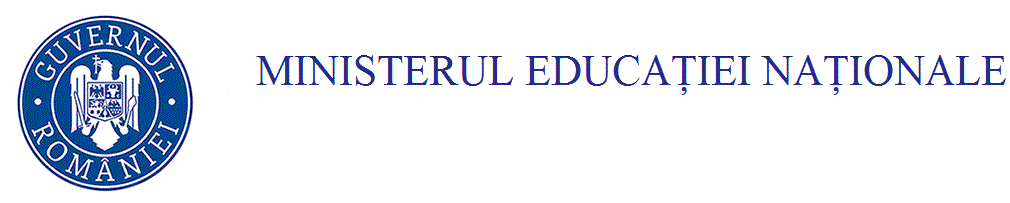 LICEUL TEORETIC „MIHAI EMINESCU” BÂRLADSTR. MIHAI EMINESCU NR. 1, COD: 731199E-mail: liceminescubarlad@yahoo.comINSPECTORATUL ŞCOLAR JUDEŢEAN VASLUILICEUL TEORETIC „MIHAI EMINESCU” BÂRLADSTR. MIHAI EMINESCU NR. 1, COD: 731199E-mail: liceminescubarlad@yahoo.com